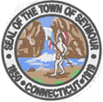 Make appropriate changes to employee names and addressesMake appropriate changes to direct deposit, recurring deductions, taxes, etcEnter wage increases according to union guidelines or board of selectman directiveKeep record of employee benefit time used and accruedCalculate employee unused sick leave payment at fiscal year endSet-up payroll information for new hiresVerify accuracy of all of the above before instituting sameThoroughly check finished payroll for errors, especially in shift differential for DPW and PDJournalize weekly payroll expenses by department and category and enter into general ledgerVerify employee status for outside sources, i.e. wage verification for loans and mortgages, etc.Answer employee inquiries germane to payrollHave knowledge of fiscal procedures to allow for end of year financial accounting of payroll expensesMaintain record of monthly dues for five unions and apply for checks to proper agenciesHandle any garnishments or child support payments that are served on the townComplete various annual surveysComplete quarterly multiple worksite report for state department of laborCreate time sheets for town departmentsTransmit workers comp payments to payroll to allow for employee's tax benefitAnalyze various accounts as directed by finance directorPrepare weekly payroll transfer and tax informationPrepare lists of deferred compensation for payment or transferDistribute payroll checks to each departmentResponsible for performing a variety of clerical tasks related to payroll maintenancePerform any other duties related to payroll as requiredWorks under the direct supervision of the Accounting Manager and the Finance DirectorWorks under the general supervision of the First SelectmanNone.Proven ability to utilize and develop computerized spreadsheets and word processing applications.Excellent client service skills.Excellent communication skills.Ability to work in a team oriented environment.Ability to work independently in a time sensitive environment.Ability to maintain confidentially is mandatory.Ability to communicate clearly, timely, and accurately.Ability to develop and maintain cooperative working relationships.Ability to organize workload, adapt quickly to change, and deliver under the pressure of deadlines.High school diploma requiredTwo (2) years related experience in a computerized accounting environment preferably within a payroll function.Associates or Bachelor’s degree would be a plus. 